KURUKSHETRA  UNIVERSITY  KURUKSHETRA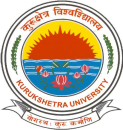 (Established by the State Legislature Act XII of 1956)(‘A+’ Grade, NAAC Accredited)ADMISSION NOTICE FOR VACANT SEATS OF M.TECH: 2019-20Online applications are invited for admission to vacant seats of M. Tech., courses in the concerned Depts./Institutes. Vacant seats will be filled up as per the admission criteria given in the Prospectus. The Application Form can be filled up online through University website www.kuk.ac.in alongwith online application fee as prescribed in the Prospectus w.e.f. 29.07.2019. Last date for submission of online Application Form is 05.08.2019. The print out of online Application Form alongwith relevant documents and online fee receipt should reach in the concerned Dept./Institutes either in person or By Post  by 06.08.2019 upto 5.00 p.m. positively. Counseling will be held on 08.08.2019 of those candidates who will present themselves physically in the Department/ Institute and mark their attendance from 09.00 a.m. to 11.00 a.m.  List of selected candidates will be displayed on 08.08.2019 at 12.00 noon. They must have with them all original documents, fee/dues and a set of xerox copies of the documents.  Admission fee will be deposited on the spot on 08.08.2019. Before submission of online Application Forms, the candidate should read the Prospectus Instructions carefully already uploaded on the University website www.kuk.ac.in. If seats remaining vacant due to drop out/left over, the same will also be filled up on merit basis from the waiting list or by accepting fresh application form through offline mode by 14.08.2019.									        REGISTRARNOTE : Details of Vacant Seats as per Annexure-I attached. Annexure-INOTE : Number of Vacant Seats may be Increased/Decreased.Sr. No.Course Vacant SeatsSr. No.Course Vacant SeatsUIET, KUKUIET, KUKUIET, KUKM. Tech. Computer Engg.11-All CategoriesM. Tech.  Electronics & Comm. Engg.10-All CategoriesM. Tech.  Bio-technology13-All CategoriesM. Tech.  Software Engg.18-All CategoriesM. Tech. Mechanical Engg. (with Specialization in  Thermal Engg.)14-All CategoriesM. Tech. Mechanical Engg. (with Specialization in Industrial & Production Engg.)17-All CategoriesM. Tech. Electrical Engg.14-All CategoriesM. Tech. (Material Sc. & Tech.)18-All CategoriesUniversity Teaching Departments/Institutes, KUKUniversity Teaching Departments/Institutes, KUKUniversity Teaching Departments/Institutes, KUKM.Tech. Mirco Electronics & VLSI Design24-All CategoriesM.Tech. Nano Science & Technology20-All CategoriesM.Tech. Energy & Environmental Management13-All CategoriesM. Tech. Electrical & Instrumentation Engg.20-All CategoriesM. Tech. Computer Science & Engg. 55-All Categories